THE SOON APPEARING OF THE BEAST AND THE SACRIFICE OF BLASPHEMY     A billion abortions, child sacrifice, pedophile sex trafficking, Hollywood cannibalistic rituals, satanic rituals and “sex magic…” -- the blood of the innocent cries out. The fallen angels and their offspring, the Nephilim and the Rephaim – are amassing on earth as the sacrifices continue worldwide to intrigue them. Satan waits for his son to rise and take his throne, with his authority and power. The groundwork is laid, the blood is spilt, the evil is intensifying, and the move to bring to pass the dream of Nimrod has begun. The Word clearly teaches us that certain events will come at a mid-point, or shortly thereafter, that will bring the world into “great tribulation,” as Messiah spoke in Matthew 24. It is at this time that the shortening of days is promised for the chosen one’s sake, or no flesh will be left alive. In Matthew 24, Messiah warns of deception more than anything else – beware of those who are zealous for their messiah to appear – for there is only One true Messiah, “Sent One,” and that is Yahushua Yahuwah ha Machiach the Messiah of the Word of Yahuwah from Genesis 1:1 to Revelation 22:21. He is the only Begotten Son of Yahuwah, His right arm and His right hand, our Savior, and soon-coming King of Kings, and Master of Masters (Revelation 11:15).      Many events are compacting around Passover time and following. Religious people of all types are calling for their “messiah” to come rule the world. Right now, there are at least 12 claiming to be Messiah in the world today. The one who comes as messiah but is the son of Satan, will come in answer to open doors by rabbinic Talmudic, Kabbalistic Judaism. They call him “the holy Serpent,” “Leviathan,” “Metatron.” He is the messiah of the Babylonian Talmud, of Kabbalah, - who will take over the earth to bring in the Jewish utopia of world rule. To learn the belief-system from a believer in it, I recommend Michael Higger’s book, 1932, The Jewish Utopia.      The fact that the rabbinic leaders see their messiah coming at a Passover is highly significant. The prophetic Word and the Spirit of Yahuwah lets us know that this is the time of the coming of the 4th Beast of Daniel 7, the Leviathan of Revelation 13:1-10, and the 8th ruler of the 7th empire of Revelation 17:10-11. His coming causes such an abomination that Messiah warns the Jews in Judea (now the West Bank) to flee to the mountains of Jordan across the Jordan Valley.     Just as Satan and his forces are drawn by blood sacrifice, so the son of Satan will be drawn by blood sacrifice and blasphemy of Yahuwah and His Son Yahushua. By having a real sacrifice of a lamb at Passover, the rabbis hope to stop the coronavirus. That sounds humanitarian and noble. They have petitioned Netanyahu and President Trump to allow them to have this historic blood sacrifice on the Temple Mount. Because of the coronavirus their usual “mock sacrifice” cannot be held, as the article below states.     Messianic fever has hit Israel’s Orthodox and Hasidic Judaism. Chief rabbis believe this is the time for their messiah to come to power. Thus, they are preparing a white robe for him. A crown has been made for him. A special Torah has been prepared for him. All they need now is a blood sacrifice on the Temple Mount. We wait to see if that request will be granted. The third temple is also all ready to be built. Billions of dollars are now available in the coffers of the rabbis for this to happen, thanks to all the offerings of Christians and Messianics, especially in America who do not suspect they are aiding blasphemy. Of course, the backing of the Rothschilds is also in place, the Illuminati, Jesuits, and Shabbtai Tzvi-Jacob Frank Zionists who already are in control of the world system under Satan.      Please refer to the 21 articles, this makes 22, under Present Reality and Israel, Our Eternal Inheritance that gives details and facts that you must know about the Noahide Laws. Yes, the U.N. is seriously talking about implementing them as global law. Millions of martyrs will enter heaven having witnessed to their executioners.          The elite servants of the fallen ones are drunk with the power they have been given over mankind and are moving in to obtain world rule for themselves. The United Nations is sitting in the seat of world control of the Beast system, as it paves the way for the Beast himself to rise and take over all mankind. Watch the one who has the solution to the world’s problems – he is rising now. The instrument of authority of the U.N. right now is working through their World Health Organization to tell the nations what to do. We’re watching global government take over.     But, the ultimate sacrifice is soon to take place – one that the evil ones have been waiting for, for nearly 2,000 – the sacrifice to bring forth the ultimate blasphemy and send it into the face of Yahuwah. What is so tragic is that so many western-world Christians and Messianics are in favor of the sacrifice – cheering on those that blaspheme the Most High, kindling His wrath that will explode as His Son descends.Two Articles from Israel Breaking News “Stones for Altar of Pascal Lamb Sacrifice Now Being Collected”By Adam Eliyahu Berkowitz March 31, 2020 , 1:00 pm And if you make for Me a mizbayach of stones, do not build it of hewn stones; for by wielding your tool upon them you have profaned them. Exodus 20:22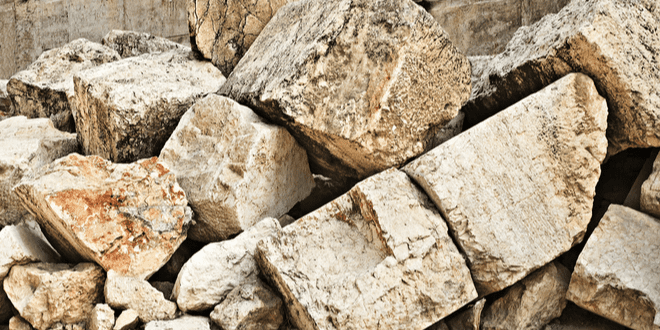 Stone blocks from section of wall surrounding Temple mount (Wailing wall) destroyed by roman soldiers (courtesy: Shutterstock)      “Due to Health Ministry restrictions relating to the coronavirus pandemic, the Sanhedrin was forced to cancel the korban Pesach (Passover offering) reenactment for the first time in nine years. As a result, the Sanhedrin is preparing for an actual sacrifice fully consistent with Biblical requirements, brought on the Temple Mount, as a means of ending the pandemic. The Sanhedrin has issued a formal request from the leaders of Israel and the U.S. to allow this to happen.HEALTH MINISTRY REQUIREMENTS PREVENT THE REENACTMENT     `We received all of the necessary permits and with a great effort we could have performed a reenactment, limiting it to only the people necessary,’ Rabbi Hillel Weiss, the spokesman for the Sanhedrin, told Breaking Israel News. `But this would not have served any purpose so we chose not to.’     The reenactment of the Pesach offering has special significance as the commandment has great import. There are only two mitzvot (Biblical commandments) for which non-compliance receives the most severe punishment mandated by the Torah, karet (being cut off from the community, or excommunicated): brit milah (circumcision) and the korban Pesach (Passover sacrifice).     Rabbi Weiss explained that the reenactments originally served two purposes: to rediscover the practical details of the ritual that could only be revealed through actually performing the ritual, and to educate and raise awareness for the ritual.“Both of these goals have been achieved to as great a degree as possible at this time,” Rabbi Weiss said. `For this reason, our goal is now to prepare for the reinstatement of the Temple service.’ALL THE ELEMENTS READY FOR SACRIFICE     Most of the elements stand ready. The vessels have been prepared and merely need to be immersed in a ritual bath to be purified. Kohanim (Jewish men descended from Aaron the priest) are registered for service and their Biblically mandated clothes are ready. Wine and oil, prepared to the strictest requirements, are ready. A red heifer is being raised but lacking one, the halacha (Torah law) permits time-bound public sacrifices like the Korban Pesach and the Korban Tamid (twice daily offering) to be brought in impurity.      `Despite various issues of Jewish law, such as ritual impurity and lack of a high priest, Jews are still required and technically able to bring the sacrifice,’ Rabbi Hillel Weiss, the spokesman for the Sanhedrin told Breaking Israel News. `The only thing preventing the Jewish People from performing the Passover sacrifice is the Israeli government.’     `We are preparing for the possibility that the actual Korban Pesach will take place on the Temple Mount on the eve of Pesach,’ Rabbi Weiss said. `If the government decides to allow it, we must be ready to go up and begin the service.’     The rabbi cited the Prophet Haggai, noting a parallel to our current situation.Thus, said the lord of Hosts: These people say, `The time has not yet come for rebuilding the House of Hashem.’ And the word of Hashem through the Navi Chagai continued: `Is it a time for you to dwell in your paneled houses, while this House is lying in ruins?’ Haggai 1:2-4    `Hashem (God, literally ‘the name’) performed a miracle and brought the Jews back from the exile, making the desert bloom, and creating a flourishing country,’ Rabbi Weiss said. `Now we must do what is required, and for now that means being ready to begin the Temple service.’     The Sanhedrin recently performed an intense study concerning the current status of the Passover offering and concluded that at this juncture, one sacrifice made at the Temple Mount brought in the name of the entire Jewish people would suffice. *A lamb has already been acquired for the sacrifice and stands ready. ALTAR REQUIRED     The Passover sacrifice can only be offered in one place; on the Temple Mount. The sacrifice does not require an actual Temple structure but it does require an altar that is built to adhere to the Biblical requirements. Such an altar was constructed last year and stands ready.      The square altar is nine feet square and five feet high and is constructed of aerated concrete. The material was ruled to be fit for use in the Temple. In the Talmud it is explained that steel may not be used to cut the stones of the altar since the Temple Service brings life into the world and steel, as it is used in war, takes life. Stones for the altar may not be cut using steel since the Temple service brings life into the world and steel though not ideal, it is light and easily transported and sized to be loaded onto a truck. The altar was constructed on a metal frame designed also for purposes of transportability. The intent was to create an altar that could be taken to the Temple Mount at a moment’s notice should the need arise.     In the wake of the coronavirus, Rabbi Baruch Kahane who acts as the Kohen Gadol in most of the reenactments and is active in training the priests, requested that stones for a new altar be prepared in a manner that adheres to the more stringent requirements of a permanent altar.     The Bible specifies that the altar must be made of unwrought stone. The mishna (oral law) explains that this is due to steel, commonly used to carve and hew stone, is used in weapons and therefore meant to shorten life and the altar is intended to lengthen life.     And if you make for Me a mizbayach of stones, do not build it of hewn stones; for by wielding your tool upon them you have profaned them. Exodus 20:22     The Sanhedrin assigned the task of collecting the stones to Aryeh Lipo from the region of the Dead Sea and the Judean Desert. According to the guidelines of Maimonides, the minimal size for a stone altar is 1.5 meters height and .5-meter square. Volunteers joined in and the stones were gathered. The original altar stands ready and is packed away in storage, should it be needed. PRESIDENT/PRIME MINISTER SIGNATURES NEEDED TO HEAL CORONAVIRUS     “The project is of the utmost importance for all of mankind,” Rabbi Weiss said. He noted that the original Passover sacrifice offered in Egypt on the night before the Exodus was intended to stop the final plague which was described as a נֶגֶף (negef: disease). In addition, King David purchased the Temple Mount, built and altar, and offered a sacrifice to stop a plague.     The Sanhedrin emphasized that the plan to bring the altar to the Temple Mount was entirely consistent with President Trump’s recently released `Deal of the Century,’ which recognized Israel’s full sovereignty over the site.      `People of every faith should be permitted to pray on the Temple Mount/Haram al-Sharif, in a manner that is fully respectful to their religion, taking into account the times of each religion’s prayers and holidays, as well as other religious factors’ the text of the deal reads.     In keeping with this announcement by the President of the United States, the Sanhedrin sent a request to President Trump and Prime Minister Netanyahu, requesting permission to bring a korban Pesach for the sake of the world and for the purpose of ending the pandemic.`To the very respected President of the USAMr. Donald Trump.To the very respected Israel Prime MinisterBenyamin Netanyahu     Twenty days ago we sent you a letter requesting a permit for the sacrifice of one Passover lamb on  the Temple Mount, a copy which is also enclosed here in this letter.       In these last twenty days the world has been changed by the occurrence of a pandemic Covid 19 also which we have classified as a modern day plague .As it is written in the Book of Samuel as well as the Book of Chronicles, we see that two times the God of Israel canceled a plague inflicted on the Nation of Israel. Once, this divine act of mercy was brought about after Israel offered the Passover lamb in Egypt and the second time was when King David acquired the site of the location for the Temple and built the altar on this exact site in the yard of the Temple Mount      Twenty-one days from now, the 14th of the month of Nissan, will be the time for sacrificing the yearly Passover lamb. Like the original Passover sacrifice ended a plague and opened the door for Israel to go out into freedom, the same sacrifice brought this year will be intended to free all of  humanity from the yoke of evil and sins, preparing them to receive the Divine support, and healing them from this harsh pandemic.     As in happened in Egypt, this sacrifice which stopped the plague at the doors of sons of Israel and set them free from slavery in the time of Moses again now will stop this modern-day plague by renewing the work of the Temple for the first time in over 2,000 years.     Mr. President, you and Mr. Netanyahu can immediately install the right values and laws for the entire human race and all of creation in this world by letting Israel obey the laws of the Torah of Israel which requires us to sacrifice the Passover lamb.      It is written in Zachariah and Isaiah that the remnants which God will call from all the nations will ascend to the Mountain of the God of Israel. We humbly ask, let this be so before a greater war will come. This is an opportunity to change history and move all of mankind towards the light of mercy and justice.Sincerely, Dov Stein - Secretary The Court of Sanhedrin Jerusalem Israel’ ”     Yahuwah’s reaction to this is numbing. I share it with you, even though human words cannot convey His feelings. You go to Him about it! If they actually do this sacrifice, they believe they will usher in their messiah. Leading rabbis believe he will come before Passover. If Israel performs a real sacrifice for Passover, it will result in the unleashing of the judgments of heaven on earth sooner than later.      Those that are the chief rabbis must be direct descendants of the ancient hybrid Pharisees, called “seed of vipers,” or “brood of vipers,” by both Yochanan the baptizer and Yahushua Messiah to their face.      Having power to tell Rome what to do, they made sure the Son of Yahuwah was nailed to the stake. Their descendants want to start the sacrifices again to bring forth their messiah, who is the Beast, antichrist, son of Satan. They want to substitute the son of Satan as messiah for the Lamb of Yahuwah whom they hate with all their passion.     It would be an offering to Satan himself if they actually sacrifice on the eve of Passover. It will unleash the fury of Yahuwah earlier. Yet, His judgments using the fallen ones to do His will is not the wrath that will come when Messiah descends (i.e. Isaiah 34; 63:1-6, Revelation 11:15-19 and Revelation 19).      Yes, it would be pure blasphemy against Yahuwah and this blasphemy will bring the son of Satan on the scene. This could be a highly important sign that this Passover we begin “great tribulation,” as we enter the second half of the 7-year cycle, of which Messiah said that if the days were not shortened, no flesh would be saved alive.     The rabbinic Talmudic/Kabbalistic messiah, a blood-thirsty warrior, will call for the killing of all who worship Yahushua ha Machiach. Thus the Noahide Laws and the 5th seal. We know him as “antichrist,” or “anti-messiah.”     I do not set dates--Yahuwah sets them, but I do live by His words in Amos 3:7. His anger is intensifying at what He sees as the most evil blasphemy, most Christians and Messianics see as something good. His Son’s sacrifice to save mankind was planned in the throne room before the foundation of the world. Our names were written in His Book before the foundation of the world. Here at the time when II Peter 3 is about to happen, come the children of vipers, “those that say they are Jews but are not” (Revelation 2:9 and 3:9) to bring forth their gods. Kabbalah is vey polytheistic! In these end days, the wrath of Yahuwah is building greater than before the Flood. To be like the real Noah and submit totally to Yahuwah, obeying Him implicitly in fear of His superiority, in relationship with Him as a good servant, is only sane!Report: Israel’s Top Rabbi Orders Ceremonial White Robe to Greet MessiahBy Adam Eliyahu Berkowitz March 31, 2020 , 3:20 pm After that, I will pour out My spirit on all flesh; Your sons and daughters shall prophesy; Your old men shall dream dreams, And your young men shall see visions.” Joel 3:1 (The Israel Bible™)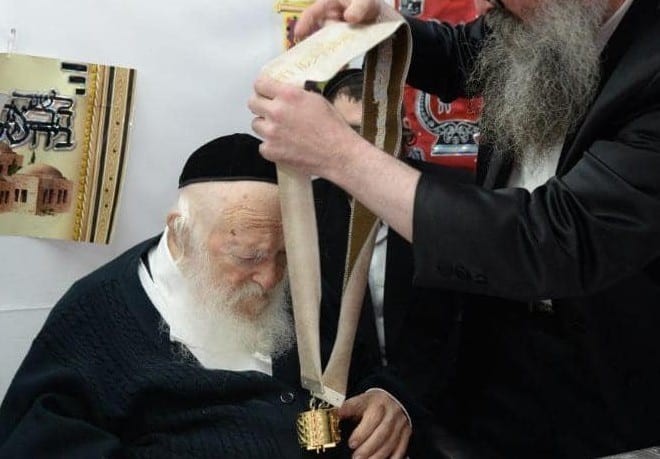 Rabbi Kanievsky wears Torah scroll     “On Saturday night, Yonatan Dadon of Radio 2000, an Orthodox Hebrew language broadcaster, interviewed Rabbi Yaakov Zissholtz on his weekly Melaveh Malkah program.      …Rabbi Kanievsky requested that his people prepare for him a glima (a ceremonial white robe). Since when does the Minister of Torah (Rabbi Kanievsky) wear such a thing? Some Jews wear a similar thing called a kittel for the Passover seder but you don’t order a kittel especially made. It can be bought anywhere for one hundred shekels. But an entire suit made of rich white material? In whose honor will Rabbi Kanievsky wear it?’     It is known that many Jewish sages throughout the ages have set aside special clothes to be worn only to greet the Messiah.     “I am not promising anything,” Rabbi Zissholtz said. “There are other tzaddikim (righteous men) who see it differently and are working to delay the Messiah in order to save more Jews.’     Rabbi Zissholtz then related a prediction made by Rabbi Nissan of Ramat Gan, a righteous man who prefers to hide his identity but is recognized by certain communities as being on a high spiritual level. Rabbi Zissholtz claimed that Rabbi Nissan was one of the lamed vav tzaddikim. The rabbi was referring to a Jewish mystical tradition brought in the Talmud (Sanhedrin 97b) that states that `at all times there are 36 special people in the world, and that were it not for them, all of them, if even one of them was missing, the world would come to an end.’     Rabbi Nissan does not speak often but when he speaks, it is to be taken seriously. Rabbi Nissan said that by Passover seder, the geula (redemption) will begin, and on the night of the Passover seder, the Third Temple will descend from heaven.      Rabbi Zissholtz repeated his disclaimer. `There are other righteous men who may want this to be delayed, to say ‘Stop’, I want a few more from Tel Aviv and Eilat that still aren’t on the carriage.’     Rabbi Zisholtz quoted Rabbi Dov Kook, a mystic from Tiberias.`Whoever does not repent now, he is not a sinner,’ Rabbi Zissholtz said, `he is simply insane.’      `This is not just for the non-religious. We all need to repent,’ Rabbi Zissholtz said. `As long as you have something to improve in your relationship with the Creator, you need to do so. A little more strong; a little closer. Now is the time. This is a matter of life and death.’ `It is very important to smile now,’ Rabbi Zissholtz advised. `During this corona, we should not be afraid.’ ”    Revelation 19: Yahushua comes wearing His own white robe and His own crowns. He needs no help! He only needs to know that on the earth are those faithful to Him, or else He’d have to destroy the whole earth. This is why the Spirit of Yahuwah has to separate out, mark, and translate, 144,000 servants for His final work on earth before His Son comes. (Daniel 11:32; Revelation 3:12; 7:1-8; 14:1-5; 22:3-5) The rabbinic messiah is not deity. He facilitates the goals of the rabbinic leaders for world rule. This is not a derogatory statement, but the truth.       The 1st century Pharisees who had more power than Rome ordered the death of His Son. This same lineage, under Rabbi Akiva, in 133 CE created Rabbinic Judaism and gave the rabbis more power than Yahuwah. The Babylonian Talmud, the written Oral Law, makes a buffoon out of Yahuwah as someone to mock. Please refer to “Exposing the Roots of Rabbinic Judaism and Its Link to Rome”/Mikvah of Present Reality.      The descendants of the same Pharisees today are petitioning Israel’s Prime Minister and President Trump for permission to sacrifice a lamb for the first time since 70 AD when the second temple was destroyed, believing that they are preparing the way for their messiah. Yet, as said above, their desired sacrifice would be utter blasphemy against His Lamb that took away the sin of the world. Yahuwah is enraged. Yahuwah’s wrath is being stored up, and when the time comes, He will go into His throne room, send out all the angels, living creatures, and elders, and give the nod to Yahushua to descend with His anger. When it is over, He comes out to see the victory. (Isaiah 34, 63:1-6; Revelation 11:15-19; Revelation 19) Refer to the articles and podcasts on the day Yahuwah closes the door, and the day He opens the door/Mikvah of the Heart of Elohim.     In Daniel 7 and 8 we read that the Beast/anti-messiah blasphemes Yahuwah and Yahushua. There is no greater blasphemy that to begin animal sacrifices again for the forgiveness of sin! Sacrificing a Passover Lamb in Jerusalem for the first time since 70 AD and doing it to prepare to greet the anti-messiah is the height of Satanic evil. Do they know what they are doing? For those in league with Satan, oh yes they do! They are those of Ezekiel 8. Their underground synagogue is an occult masterpiece. Their plan, through the Noahide Laws of the Talmud, is to behead anyone who says Yahushua/Yeshua/Jesus is Deity by beheading.      Refer to “Beware of the Noahide Laws”/Mikvah of Present Reality, and the 21 articles from December 2018 to December 2019 under the Mikvah of Israel, Our Eternal Inheritance which refer to the Noahide Laws, particularly the article “Quotes…” This article will appear as #22 under Israel, Our Eternal Inheritance.        Withdraw from all blasphemy against “the Lamb of Yahuwah who takes away the sin of the world” (John 1:29) He is the One who stopped the sacrifices in the “middle of the week” and brought in righteousness. (Daniel 9:24-27) Except for the phrase “the prince that shall come,” the anti-messiah, the whole passage is about Yahushua who confirmed His Father’s Covenant in His death in the middle of the week (Wednesday, sunset, beginning Passover).In His shalom, His joy, and His love, YedidahApril 2, 2020